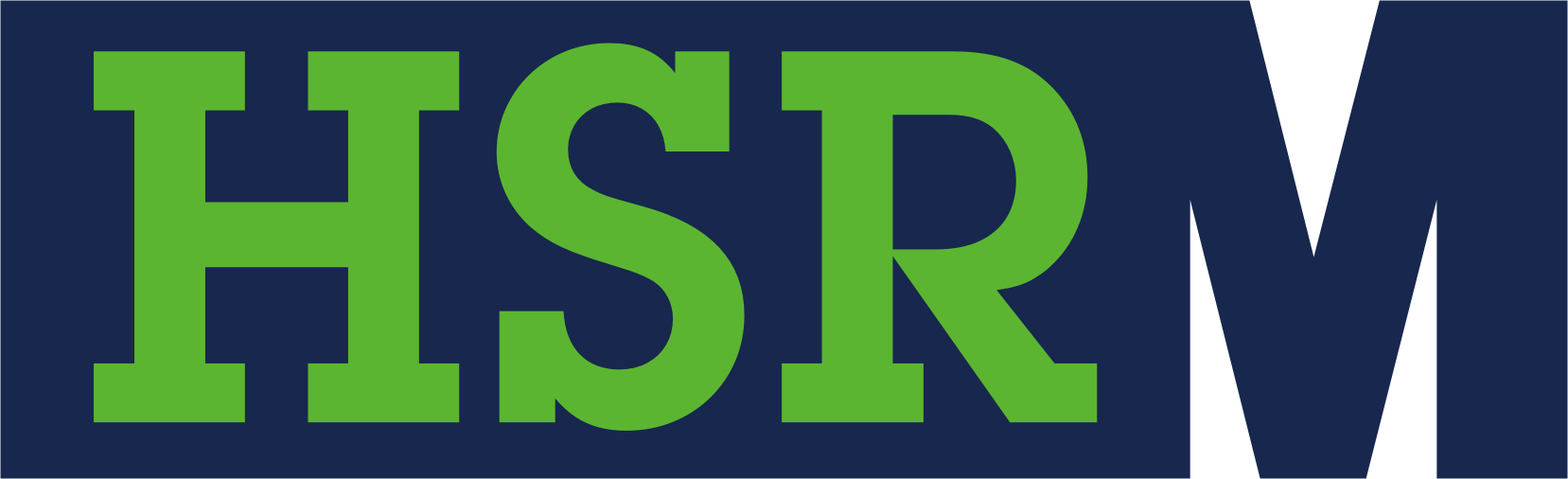 Hospodářská a sociální rada Mostecka, z. s.Budovatelů 2532434 01 MostPo nezaměstnanosti řešila regionální tripartita bezpečnostSituací v oblasti vnitřní bezpečnosti a veřejného pořádku na území okresu Most se na svém březnovém jednání zabývali členové Hospodářské a sociální rady Mostecka (HSRM). Po nezaměstnanosti, která byla nosným tématem v únoru, se tak na program regionální tripartity dostala problematika, kterou se její členové zabývají opakovaně.Také tentokrát se ještě jednání HSRM konalo elektronickou formou. Všichni členové obdrželi podrobný a přehledný materiál, který zpracoval Jiří Volprecht, ředitel mosteckého Územního odboru Policie ČR. Obsahoval statistické údaje registrované kriminality za uplynulý rok v porovnání s rokem 2020. Konstatuje se v něm mimo jiné, že takzvané kriminogenní faktory okresu Most, jako jsou nezaměstnanost nebo nepříznivá sociálně-ekonomická struktura obyvatel, se dlouhodobě nemění a vzájemně se podmiňují a ovlivňují. Materiál rovněž uvádí, že vládní opatření související se šířením pandemie COVID-19 měla na strukturu kriminality spíše utlumující důsledky. Prezentace k nosnému tématu je jako vždy umístěna na webových stránkách HSRM. Zájemci o další informace z oblasti působnosti Policie ČR mohou využít
 i webové stránky Krajského ředitelství Policie Ústeckého kraje (https://www.policie.cz/ustecky-kraj.aspx) Zajímavou novinku pro obyvatele Mostecka nastínil Martin Kabrna, předseda Odborné komise pro infrastrukturu a životní prostředí při HSRM. Postupně je dokončována akce zaměřená na vyšší ochranu vytipovaných starých stromů na území Obce s rozšířenou působností Most, tedy nejen samotného města, ale i obcí spadajících do jeho působnosti. Cílem bylo hodnotné dřeviny zmapovat a poskytnout vyšší ochranu formou vyhlášení památnými stromy. Snahou je jejich zachování pro budoucnost, zajištění odborné péče 
a zabránění jejich případnému poškození nebo likvidaci. Jedním z výstupů budou i propagační materiály pro veřejnost. Vzniknout by měly v průběhu letošního roku. Pracovní materiál k tomuto tématu je rovněž k nalezení na webových stránkách regionální tripartity. Na závěr březnového jednání Hospodářské a sociální rady Mostecka vzpomněla předsedkyně Helena Veverková na nedávno zesnulého Miroslava Tlapáka, který byl jedním ze zakladatelů HSRM. V Hospodářské a sociální radě Mostecka zastupoval v letech 1999 až 2005 Severočeské sdružení odborových organizací pracovníků v hornictví, geologii a naftového průmyslu v Mostě. Od roku 2005 zastával pozici místopředsedy a později člena Předsednictva Hospodářské a sociální rady Ústeckého kraje, byl rovněž předsedou Hospodářské a sociální rady Chomutovska. Příští zasedání Předsednictva HSRM se uskuteční 11. dubna. __________________________________________________________________________ Hospodářská a sociální rada Mostecka, z. s. vznikla v březnu roku 1999 jako apolitické občanské sdružení, jehož členy jsou fyzické a právnické osoby, instituce státní nebo veřejné správy, které žijí nebo působí na Mostecku. V současnosti má 54 členů. Hospodářská 
a sociální rada Mostecka, z. s. je členem Hospodářské a sociální rady Ústeckého kraje z. s., která sdružuje sedm okresních sdružení působících v rámci kraje.